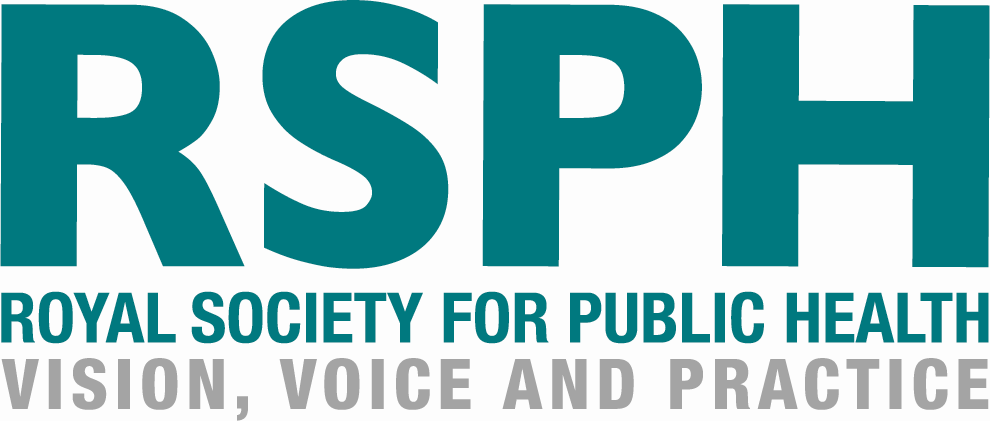 RSPH TRAININGAPPLICATION FOR MECC TRAINING PROVIDER APPROVALThis form should be used only if your organisation is based in the United Kingdom. Please note that UK Provider Application Fee of £475 is payable before approval can be given*.Section 1. Provider informationSection 2. Training and LearnersSection 3. Training Provider RequirementsSection 4. Declaration1.1Name of ProviderAddressThis must be a physical address and not a PO or other letterbox or service for the collection of mail PostcodeTelephoneEmailWebsite1.2Contact detailsOnce approved, a Provider would be listed on the RSPH website. Please indicate below the contact details you wish to make publicly available or indicate if you prefer not to be listed on our websiteListing on websiteDoes the Provider want to be listed on the RSPH website?   YES  NO Address / PostcodeTelephoneEmailProvider’s website1.3Type of Organisation (delete as appropriate) School / College / Private training provider / Local Government / NHS / Voluntary Organisation / Employer / HM Prison / Other (please specify)1.4Provider Lead ContactThis person is accountable to RSPH for the management and operation of the Provider site and/or the delivery of RSPH trainingNamePosition in OrganisationTelephoneEmail1.5Main Provider AdministratorThis person is responsible for the receipt of certificates, reports, and communications from RSPH. If this is the same person as 1.4, please indicate this below.NamePosition in OrganisationTelephoneEmail1.6Invoicing address (if different from above)Invoicing address (if different from above)Name of ContactAddressPostcodeTelephoneEmailPurchase Order Number 1.7Provider StaffTrainer(s)AdministrationMarketing / publicityRSPH must be informed of any changes to the information provided in the above seven sectionsRSPH must be informed of any changes to the information provided in the above seven sections1.8Why do you want to become an Approved RSPH Training Provider? What is your long-term goal?1.9Has your organisation ever had an application for approval refused or had/has sanctions imposed by an awarding organisation or by a regulator? Please provide details2.1Which MECC for Mental Health training courses do you wish to deliver? Tick all that applyMaking Every Contact Count (MECC) for Mental Health2.1Which MECC for Mental Health training courses do you wish to deliver? Tick all that applyMECC for Cancer Care2.1Which MECC for Mental Health training courses do you wish to deliver? Tick all that applyMECC for Stroke Care2.1Which MECC for Mental Health training courses do you wish to deliver? Tick all that applyMECC for Practice Education Facilitators (PEFs)2.1Which MECC for Mental Health training courses do you wish to deliver? Tick all that applyMECC for Universities2.1Which MECC for Mental Health training courses do you wish to deliver? Tick all that applyMECC for Menopause2.1Which MECC for Mental Health training courses do you wish to deliver? Tick all that applyMECC for Physical Activity2.2Who are your intended Learners?2.3Projected number of learners per training course for the next 12 monthsIn support of your application, evidence for each of the following requirements must accompany this form. The evidence must be provided as a clearly labelled appendix. In support of your application, evidence for each of the following requirements must accompany this form. The evidence must be provided as a clearly labelled appendix. In support of your application, evidence for each of the following requirements must accompany this form. The evidence must be provided as a clearly labelled appendix. In support of your application, evidence for each of the following requirements must accompany this form. The evidence must be provided as a clearly labelled appendix. RequirementPlease state which Appendix contains  the supporting evidencePlease state which Appendix contains  the supporting evidence3.1Teachers / Tutors / TrainersPlease provide evidence that the Provider has sufficient and competent teaching staff to deliver the RSPH training course(s) listed in Section 2.1 above. You should provide copies of CVs summarising relevant knowledge and experience, including qualifications/ training and/or lived experience.3.2Training facilitiesPlease provide information about where/how the Training Provider will deliver training, and how the proposed venue will be checked to ensure it is appropriate and accessible.Please provide information about where/how the Training Provider will deliver training, and how the proposed venue will be checked to ensure it is appropriate and accessible.Please provide information about where/how the Training Provider will deliver training, and how the proposed venue will be checked to ensure it is appropriate and accessible.3.3Learner RecordsPlease provide evidence about the Provider’s secure arrangements for the safe keeping of Learner records.Please provide a copy of the Provider’s privacy policy. 3.6Complaints Please provide evidence that the Provider has a complaints procedure for Learners to access if they are dissatisfied with the administration or quality of the course and/or teaching provision3.7Equality of Opportunity Please provide evidence that the Provider has a commitment to equality of opportunity for all Learners.3.8Health and SafetyPlease provide evidence that the Provider has a commitment to health and safety. 3.9Safeguarding Please provide evidence that the Provider has in place safeguarding procedures and appropriately trained staff 3.10Please tick to confirm:The Training Provider will adhere to quality assurance processes set by RSPHThe Training Provider will adhere to quality assurance processes set by RSPHThe Training Provider will adhere to CPD reporting processes set by RSPHThe Training Provider will adhere to CPD reporting processes set by RSPHThe Training Provider will adhere to feedback and evaluation processes set by RSPHThe Training Provider will adhere to feedback and evaluation processes set by RSPHI confirm that:I have the authority on behalf of my organisation to submit this applicationThe information given in this application is correct and complete to the best of my knowledgeI understand that RSPH has the right to decline an application without giving reasons for the decision and that there is no right of appeal against approval decisions  I confirm that:I have the authority on behalf of my organisation to submit this applicationThe information given in this application is correct and complete to the best of my knowledgeI understand that RSPH has the right to decline an application without giving reasons for the decision and that there is no right of appeal against approval decisions  SignedPrint NamePosition in OrganisationDate